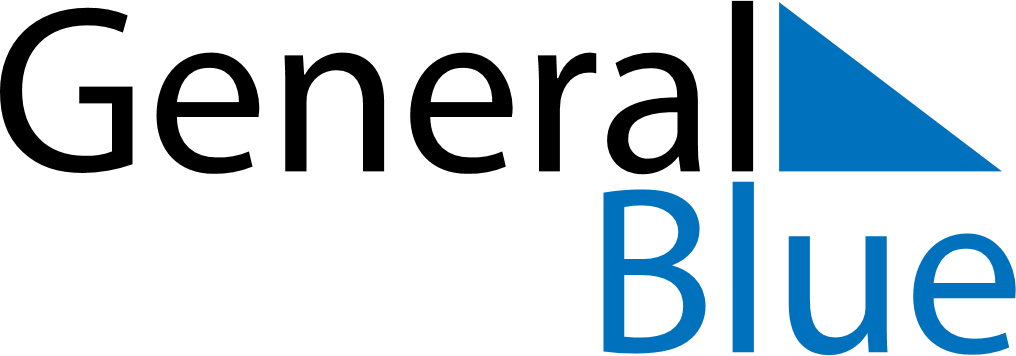 October 2029October 2029October 2029October 2029October 2029October 2029ZambiaZambiaZambiaZambiaZambiaZambiaMondayTuesdayWednesdayThursdayFridaySaturdaySunday12345678910111213141516171819202122232425262728Independence Day293031NOTES